Školní klub Vás zve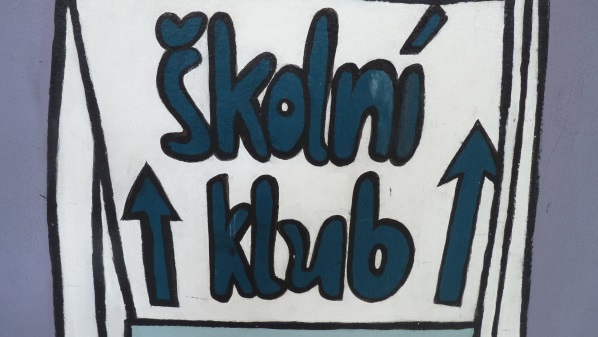 na Mikulášský turnaj ve stolním fotbálku dvojic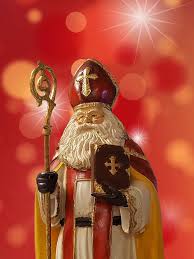 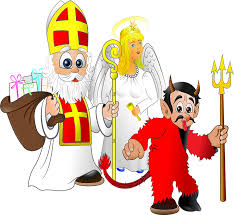 Od 2.12.-6.12.2019